Science naturelles 806.22.2016Célébration de l’apprentissage!  Examen finalInstructions à lire!Écrivez votre nom seulement sur la feuille scantron.Utilisez un crayon seulement sur la feuille scantron Il y a une seule meilleure réponse pour chaque questionsi vous n’effacez pas complètement une mauvaise réponse, l’ordinateur la classera comme fausse.N’écrivez rien sur la feuille scantron à l’extérieur des bulles1. Quel énoncé n’est pas une caractéristique de tous les êtres vivants :Possèdent plusieurs cellulesL’alimentation (manger)Utilisent l’énergieÉliminer les déchetsRéaction à leur environnement2. Choisis la description appropriée pour « cellule eucaryotique » :a. Les cellules dont les organites et la cellule elle-même sont entourés des membranes.b. Les cellules dont ni les organites ni la cellule sont entourés de membranec. Les cellules qui sont toujours visibles sans microscoped. Exactement comme un virus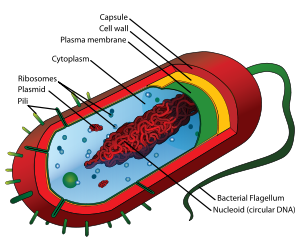 3. Cette cellule est procaryotique parce que :a. celle-ci possède des une membrane cellulaireb. celle-ci possède peu d’organitesc. elle a un noyau et des organites entourés de membranes d. elle est capable de vivre de façon indépendante.4. Les humains 			.	a. ont des cellules procaryotiques	b. ont des cellules eucacryotiques	c. sont des organismes unicellulaires	d. ont des cellules sans noyau 5. En ce qui concerne les virus, laquelle des affirmations suivantes est vraie :	a. Les vaccins n’aident pas le corps à combattre les virus	b. Les virus sont vivants	c. Les virus n’ont pas de noyau	d. Les antibiotiques fonctionnent toujours pour combattre les virus6. Parmi les choix suivants, lequel ne figure pas dans la théorie cellulaire :	a. toutes cellules utilisent l’énergie solaire	b. la cellule est l’unité de base de la vie	c. toutes les cellules proviennent d’autres cellules vivantes	d. toutes choses vivantes est fait d’une ou de plusieurs cellulesLa plus petite unité qui puisse exécuter les fonctions de la vie :NoyauCelluleOrganiteVacuoleL’organite qui sert comme site de production des protéines s’appelle le 		.ribosomenoyaumembranevésiculeUn instrument qui grossit l’image des objets en faisant dévier la lumière qui traverse une lentille :GrossissementCytoplasmeMicroscopeChamp de visionLa structure qui entoure la cellule entière s’appelle 			,la membrane nucléairela membrane cellulairele réticulum endoplasmiquele noyauUn organite qui contient la chlorophylle permettant aux plantes de produire des glucides par photosynthèse :Réticulum endoplasmiqueCelluloseChloroplasteParoi cellulaireL’ADN 			.effectuer la respiration cellulaireeffectue la photosynthèsecontient l’information génétiqueest lue par un ribosome pour fabriquer une protéineCet organite donne la forme et la protection à une cellule végétale.Paroi cellulaireMitochondrieMembrane cellulaireChloroplasteLa dispersion des particules dans les liquides ou gaz, d’un lieu de forte concentration à un lieu de faible concentration :DiffusionPerméabilitéMitoseRégénérationUne membrane cellulaire est une membrane 			.a. perméable			        b. imperméable        c. semi-perméable        d. indestructibleLors de l’osmose, l’eau passe d’une région de 			 vers une région de 			.haute concentration de soluté vers une région de faible concentration de solutéfaible concentration d’eau vers une région de haute concentration d’eauhaute concentration d’eau vers une région de faible concentration d’eauhaute concentration de sel vers une région de faible concentration de selUtilise le diagramme suivant pour répondre aux questions 17, 18 et 19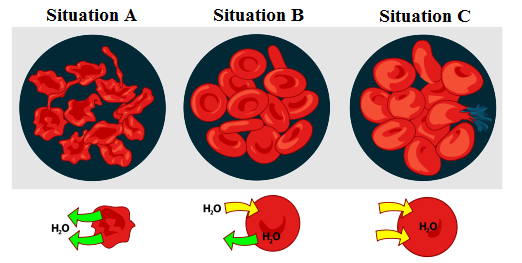 Le milieu intracellulaire (à l’intérieur de la cellule) avait beaucoup de sucre, ce qui a commencé l’osmose. Mais, l’influx soudain de l’eau dans le globule rouge le fait trop gonfler, résultant en son éclat.Situation ASituation BSituation CCe n’est pas D! ;)Le milieu extracellulaire (à l’extérieur de la cellule) est concentré de sel. Par conséquence, l’eau sort trop rapidement, ce qui fait ratatiner le globule.Situation ASituation BSituation CCe n’est pas D! ;)Quelle « situation » représente des globules rouges qui sont équilibrés selon leur milieu?Situation ASituation BSituation CCe n’est pas D! ;)Quelle équation chimique représente la respiration cellulaire?Énergie + sucre  oxygène + dioxyde de carbone + eauEau + énergie  oxygène + dioxyde de carbone + sucreSucre + oxygène  énergie + dioxyde de carbone + eauÉnergie + dioxyde de carbone + eau  sucre + oxygèneLa production du sucre en utilisant l’énergie solaire et le CO2 s’appelle 			.DiffusionLa photosynthèseRespiration cellulaireLa respiration pulmonaireLe liquide qui transporte les substances dans toutes les parties du corps d’un humain.MuscleSangHormoneAbsorptionLa majorité du sang (55%) est composé d’une substance possédant de l’eau, des protéines, des minéraux et des sels dissous. Il s’agit :du plasmades globules rougesdes globules blancsdes plaquettesQue font les globules rouges?Combatte les infectionsProduisent des anticorpsTransport l’oxygèneAide avec la coagulation du sangCette structure dans le sang combat les infections et prévient la croissance de cellules cancéreuses.plasmaglobules rougesglobules blancsplaquettesCette structure dans le sang est importante pour la coagulation du sang. Autrement dit, cette structure arrête le saignement en épaississant le sang.plasmaglobules rougesglobules blancsplaquette27. L’ordre de l’organisation, du plus compliqué au plus simple est :cellule, tissu, organe, système/appareilsystème/appareil, organe, tissu, cellulecellule, tissu, système/appareil, organeorgane, système/appareil, tissu, celluleLequel n’est pas un nutriment?EauLipideVitamineMinéralQuel nutriment est la source d’énergie la plus rapidement assimilable par le corps?GlucideLipideProtéineVitamineQuel nutriment a des formes saturées, non-saturées, et poly-non saturées?Les lipidesLes protéinesLes minérauxLes glucides complexesLe fluor, le calcium, le magnésium, le phosphore et le potassium sont tous des ______________ qui sont nécessaires à la nutrition :minérauxvitamineslipidesprotéinesLequel est un exemple de la digestion mécanique?La décomposition de la nourriture dans le suc gastriqueMâcher la nourriture dans la boucheLa décomposition de la nourriture par les enzymes dans la l’intestin grêle L’entreposage de la nourriture non-absorbée dans le rectumLa nourriture décomposée qui sort de l’estomac s’appelle 			.le bol alimentairele chymele chylele péristaltismeLes enzymes effectuent _________ _____________. digestion mécaniquedigestion chimiqueingestion interneingestion externeQu’est-ce que c’est le péristaltisme?Une forme de digestion chimiqueLa décomposition des lipidesL’entreposage des nutrimentsL’avancement de la nourriture à travers le système digestifLe suc gastrique est 			.dans l’intestin grêlecomposé de salivecontient de l’acide chlorhydriqueeffectue la digestion mécaniqueQue fait le pancréas?Produit des enzymesEffectue la digestion mécaniqueEntrepose la bileL’absorption des nutrimentsQue fait le gros intestin?L’absorption de l’eau et des minérauxLa production de la bileFiltration du sangL’entreposage des enzymesLe foie produit une substance appelée __________ qui est entreposée dans la vésicule biliaire. Cette substance aide à briser les morceaux de lipides.bilechymepancréasvillositéLa grande majorité de l’absorption des protéines, des glucides, et des lipides se fait dans 			.le gros intestinl’intestin grêlel’estomacl’anusQue font les villosités?Absorbent la bile pour effectuer la décomposition des glucidesFiltrent le sangAugmentent le montant de surface dans l’intestin grêle, ce qui favorise l’absorption des nutrimentsEffectuent l’échange gazeuxLes artères 			.transportent le sang du cœur vers le reste du corpstransportent le sang vers le cœur.transporte le sang dans le cœur.transportent le sang vers le cœur et loin du cœur.Les veines 			.transportent le sang du cœur vers le reste du corpstransportent le sang vers le cœurtransporte le sang dans le cœursont les vaisseaux sanguins les plus minces qui effectuent l’échange gazeuxLes capillaires 			.transportent le sang du cœur vers le reste du corpstransportent le sang vers le cœurtransporte le sang dans le cœursont les vaisseaux sanguins les plus minces qui effectuent l’échange gazeuxLes alvéoles 			.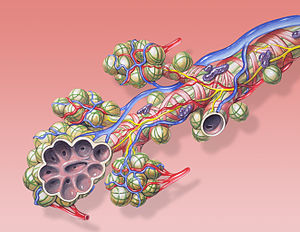 aident avec la photosynthèsese trouvent dans le cœur se trouve dans la trachéese trouvent aux bouts des bronchiolesUn agent pathogène 			.peut causer une maladieprotège le corps des infectionsest toutes substances qui ne sont pas reconnues par le corps.est un type de globule blancUn antigène 			.peut causer une maladieprotège le corps des infectionsest toutes substances qui ne sont pas reconnues par le corpsest un type de globule blancQuelle réponse immunitaire est responsable pour le gonflement d’une blessure? de la réponse immunitaire innéede la réponse immunitaire acquised’anticorpsd’antigènesLorsque ton corps est envahi par un agent pathogène, le corps envoie des fluides au site d’infection qui servent à le défendre. Il s’agit :de la réponse immunitaire innéede la réponse immunitaire acquisede la première ligne de défensed’antigènesQu’est-ce que c’est un vaccin?Une version affaiblie d’un virusUne cellule cancéreuseUn allergène pour tout le mondeLa cause de l’autismeLa matière est 			.tout ce qui possède une masse et un volumetout ce qui possède une densité moins que 1 g/cm3toutes choses vivantesun type d’ondeLa force gravitationnelle sur un objet.GravitéVolumePoidsMasseUtilise ce schéma pour répondre aux questions 53 à 56.53.  Partie 1 est :fusioncondensation solidesublimationsolidification54.  Partie 2 est :gazsolideliquidefluide55.  Partie 3 est :a. fusionb. solidificationc. condensationd. sublimation56. Partie 4 est :sublimationsolidificationvaporisationliquéfactionLes routes et les ponts contiennent des espaces libres. C’est pour permettre __________________________ en été.L’osmoseLa flottabilitéLe froidL’expansion thermiqueQuel outil est utilisé pour mesurer la pression atmosphérique?Un baromètreUn thermomètreUne balanceUne règleUn nom qui décrit un gaz ou un liquide 					.un liquazla densitéla flottabilitéun fluideLorsque nous voulons trouver le volume d’un objet de forme irrégulière, nous le plaçons dans un liquide pour voir décaler le niveau d’eau. Cette méthode s’appelle :Le déplacementLa flottabilité nulleLa masseLa masse volumiqueQuelle est la masse volumique d’un cube de sucre de 1cm3 dont la masse est de 3,18 g?3,18 g/cm33,18 g0,314 g/cm30,314 cm3Laquelle n’est pas une force à distance?électriquefrictiongravitationnellemagnétiqueParmi les scénarios suivants, lequel décrit mieux des forces en équilibre :Une gymnaste qui saute dans l’airToi, immobile et assis sur ta chaise Un astéroïde qui entre en collision avec la surface de la lune.Un ballon de soccer qui vient d’être frappé par le pied d’un joueur de soccer.Lorsque tu te lèves de ta chaise pour remettre ton examen, comment peut-on décrire les forces?Forces en déséquilibreForces en équilibreL’échec de la gravitéFlottabilité nulleLa masse est :la même chose que le poidstoujours pareil partout dans l’Universla force gravitationnelle exercée sur un objetla masse volumique sur la LuneLes gaz peuvent être ______________________, mais pas les liquides ni les solides.comprimésdéforméspesésdécomprimé Avec __ _________________, un objet change de forme sans changer son volume.la compressionla déformationla décompressionun gazUn véhicule chargé exerce une force de 18000 N sur une balance qui mesure 3 m par 3 m. Quelle pression la balance exerce-t-elle sur le ressort en dessous?6000 N/m20,0005 N/m22000 N/m22000 mLaquelle des unités suivantes n’est pas une unité pour la pression?N/m3psiPakPaLa viscosité est 			.la quantité de matièrel’attraction entre deux substances différentesle taux d’écoulement d’un fluidePression statiqueUn liquide réchauffé possède une viscosité 			 et un gaz réchauffé possède une viscosité 			.élevée, réduiteréduite, élevéeélevée, élevéeréduite, réduitePlus le sirop d’érable est froid, plus sa viscosité est 			.grandefaiblemoyenneinvisiblePlus le miel est chaud, plus sa viscosité estgrandefaiblemoyennesolideLe phénomène qui cause l’eau à se coller ensemble sur une pour former des gouttelettes 			.l’adsorptionla cohésionl’absorptionla masse volumiqueLe gerris (un animal qui peut se déplacer sur la surface de l’eau) possède des pattes adaptées pour profiter de la __________________ de l’eau.tension superficielle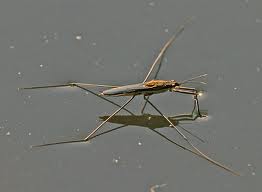 forcegravitéviscositéC’est la raison pour laquelle tes oreilles se « bouchent » lorsque tu descends rapidement d’une montagne.Tes oreilles sont sales!Les différences de pressions entre l’intérieur de ton oreille et l’atmosphèreTes oreilles sont grosses!L’air passe d’une oreille à travers l’autre parce que ton cerveau est composé d’air!L’eau pure a une masse volumique de 1 g/cm3.  Pour qu’un objet mis dans l’eau flotte, l’objet doit avoir une densité de 			. 1 g/mlmoins qu’un g/cm3plus que 1 g/cm31 kg/cm3Un système qui exerce de la pression sur un gaz s’appelle un système 			.hydrauliquekilopascalpneumatiquepression statiqueLe système circulatoire est un système 			.pneumatiquekilopascalhydrauliquepression statiqueLa pression est égale à 			.la quantité de matière par unité de volumel’espace occupé par la matièrela force exercée sur l’air d’une surfacel’aire d’une surface divisée par le volume.Pourquoi est-ce que la pression est réduite lorsqu’on monte une montagne?Au pied de la montagne, les particules sont plus nombreuses et elles sont sous le poids des particules dans l’atmosphère supérieure.Au pied de la montagne, les particules moins plus nombreuses et elles sont au-dessus du poids des particules dans l’atmosphère supérieure.La pression atmosphérique est plus faible plus proche à la surface de la TerreLa gravité pousse la majorité des particules vers le haut de l’atmosphèreUne unité de pression égale à N/m2.PascalkilopascalbaromètreanéroïdeUtilisez l’image ci-dessous pour répondre aux questions 83 à 87.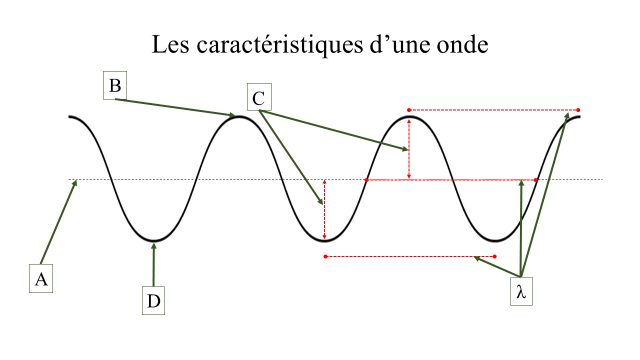 Que représente le symbole λ?La longueur d’ondeL’amplitudeUne crêteLa position de reposQue représente la lettre A?La longueur d’ondeUn creuxUne crêteLa position de reposQue représente la lettre B?La longueur d’ondeUn creuxUne crêteLa position de reposQue représente la lettre C?La longueur d’ondeL’amplitudeUne crêteLa position de reposQue représente la lettre D?Un creuxL’amplitudeUne crêteLa position de reposSi on réduit la longueur d’onde, la fréquence 			.augmentereste la mêmeest réduiteSi on réduit la fréquence, la longueur d’onde 			.augmentereste la mêmeest réduiteL’image ci-dessous d’une onde produite dans une corde représente une 			.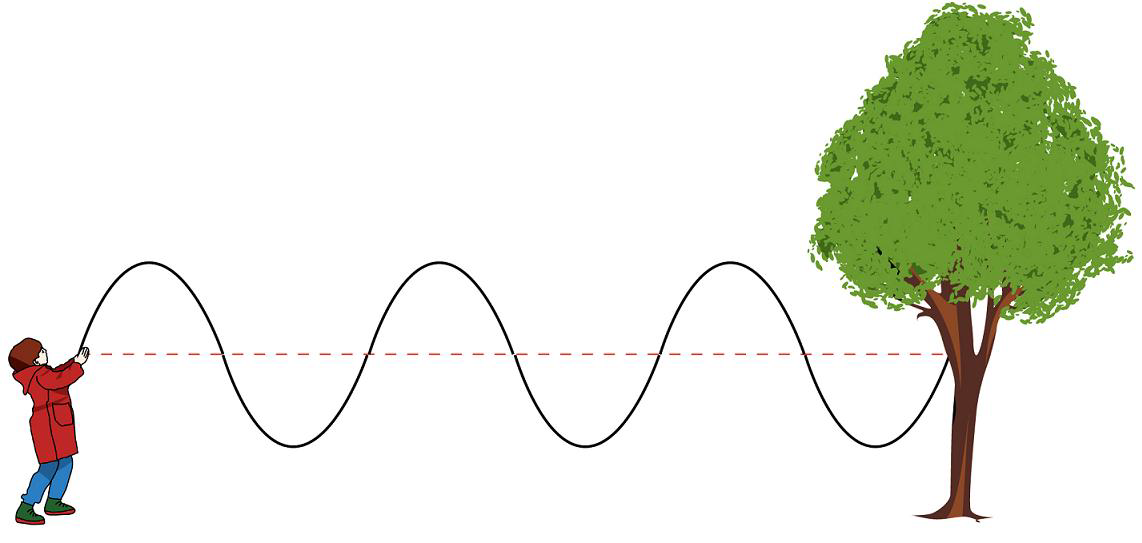 une onde de compressionune onde électromagnétiqueune onde transversaleune vague de compressionPourquoi ne peut-on pas se parler en espace sans de l’équipement spécialisé?Il n’y a pas de particules pour transmettre les ondes acoustiquesIl y a trop de particules, donc les ondes acoustiques ne peuvent pas être transmises.Les il y a trop de radiation dans l’espaceIl y a trop de bruitLaquelle n’est pas une onde électromagnétique?Les ondes infra-rougesUne onde acoustiqueLes ondes de la lumière visibleLes micro-ondesQuelle onde possède la plus grande longueur d’onde?Une onde gammaUne onde radio-électriqueUn rayon XUne onde infrarougePrenez le temps de relire votre examen au complet pour assurer que vous avez bien répondu à toutes les questions.  Donnez votre test et votre feuille de bulles à O’Keefe.  Bonne chance avec vos autres examens et merci pour un bon semestre!